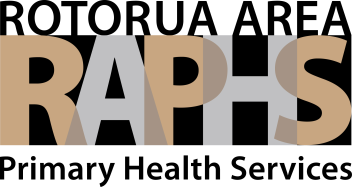 2019 RAPHS MEDICAL AND NURSING UNDERGRADUATE SCHOLARSHIPApplication FormApplication FormApplication FormApplication FormFull nameDate of birthPlace of BirthHome addressHome addressHome phoneMobile phoneMailing address (if different from above)Mailing address (if different from above)Email addressMedical /  Nursing SchoolDegree Year degree commencedHave you applied for a RAPHS scholarship previously?Yes	 	No Yes	 	No Yes	 	No If so, what year?SignatureDateSupporting documents required to complete applicationSupporting documents required to complete applicationSupporting documents required to complete applicationSupporting documents required to complete applicationTwo letters of recommendation including contact details for referees	Two letters of recommendation including contact details for referees	Two letters of recommendation including contact details for referees	Two letters of recommendation including contact details for referees	Provide a 2-minute presentation by the applicant showing why they would be a worthy recipient of the scholarship; submit this either by inclusion with application form on a DVD/DVR/USB or by uploading the presentation to youtube.com and suppling a link to the upload	Provide a 2-minute presentation by the applicant showing why they would be a worthy recipient of the scholarship; submit this either by inclusion with application form on a DVD/DVR/USB or by uploading the presentation to youtube.com and suppling a link to the upload	Provide a 2-minute presentation by the applicant showing why they would be a worthy recipient of the scholarship; submit this either by inclusion with application form on a DVD/DVR/USB or by uploading the presentation to youtube.com and suppling a link to the upload	Provide a 2-minute presentation by the applicant showing why they would be a worthy recipient of the scholarship; submit this either by inclusion with application form on a DVD/DVR/USB or by uploading the presentation to youtube.com and suppling a link to the upload	Applicant’s CV (include education, employment and extracurricular activities)	Applicant’s CV (include education, employment and extracurricular activities)	Applicant’s CV (include education, employment and extracurricular activities)	Applicant’s CV (include education, employment and extracurricular activities)	Post or email applications to:Ellie DenhamBusiness Administration Officer T:	07 349-3563E: 	ellie.denham@raphs.org.nz  By 26th March 2019.Ellie DenhamBusiness Administration Officer T:	07 349-3563E: 	ellie.denham@raphs.org.nz  By 26th March 2019.Ellie DenhamBusiness Administration Officer T:	07 349-3563E: 	ellie.denham@raphs.org.nz  By 26th March 2019.